Тема урока     Активизация словаря по теме написание ЖИ-ШИ,ЧА-ЩА, ЧУ-ЩУ                                                                 Цели урока:формировать у учащихся навыки правописания буквосочетаний жи- ши, ча-ща, чу –щу, учить применять их на практике;развивать устную и письменную речь, орфографическую зоркость, внимание, мышление, память;воспитывать  интерес к русскому языку.	Тип урока: Урок изучения нового материала.№п/пЭтапы урокаДидактические задачиДеятельность учителя1ОрганизационныйПодготовка обучающихся к работе на уроке, создание доброжелательной рабочей обстановкиНастроение у нас отличное,А улыбка – дело привычное.Пожелаем друг другу добра,Нам урок начинать пора!3ПодготовкаК основному этапу урока.Мотивация на усвоение знаний- Ребята, посмотрите кто – то оставил корзинку. Посмотрим, что в ней. Какие - то слова. -Давайте отберём те слова, которые относятся к русскому языку (деление, умножение, буквосочетания, сложение, правописание, плюс, жи-ши, минус, ча-ща, равно, чу-щу).Целеполагание-Попробуйте сформулировать тему урока из выбранных слов Тема: Написание  жи-ши, ча-ща, чу-щуЦель: выучить написание жи-ши, ча-ща, чу-щуАктуализация опорных знаний.-Ребята, вы уже знаете, что в русском языке есть группа согласных звуков, которые называются шипящими. -Какие звуки являются шипящими?- Подумайте, почему их так назвали?- Произнесите эти звуки и послушайте себя. С чем их можно сравнить?-Все шипящие согласные звуки – непарные по твёрдости – мягкости. Какие из них твёрдые? Какие мягкие?4Усвоение новых знанийОбеспечение  восприятия и первичного запоминания знаний.ФИЗМИНУТКА-  Пальчиковая гимнастика «Дружба».Дружат в нашем классе девочки и мальчики.      Соединять пальцы в «замок».Мы с тобой  подружим маленькие пальчики.        Касание кончиков пальцев обеих рук. Раз, два, три, четыре, пять - начинай считать опять. Парное касание пальцев от мизинцев. Раз, два, три, четыре, пять - мы закончили считать.  Руки вниз, встряхнуть кистями.Сядьте прямо, не кривитесь,За работу все возьмитесь.Запишите все число.Чистописание                                                                                  Прописываем по строчке буквосочетанияжи ши ча щачу щуРабота  с моделями слов ножи, шишки, щука, часы.  Надо найти твёрдые и мягкие согласные звуки в звуковых схемах модели.-Звуки ж и ш – твёрдые. Какую гласную надо было бы писать после них в словах ножи и шишки?(ы )-А какое правило мы уже знаем? «Жи – ши пиши с буквой и».-Звуки ч и щ – мягкие. Какую гласную надо было бы писать после них в словах щука, часы? (ю, я)-А какое правило мы уже знаем? «Чу – щу пиши с буквой у». «Ча – ща пиши с буквой а».1. Отгадайте загадки, запишите ответы в тетради, орфограмму подчеркните.Какие животные носят иголки  на спине?  ЕЖИПятнистое животное с очень длинной шеей.  ЖИРАФ.Зимний вид спорта и любимое развлечение детей.  ЛЫЖИ.Из горячего колодца через нос водичка льётся. ЧАЙНИК.Злая, зубастая под водою рыщет, малых рыбок ищет.  ЩУКА.2. Найди и исправь ошибки (предложения записаны на доске).                                      Кипит в кастрюле Маша.                                      Бежыт по саду каша.                                      Сидят, прищюрясь, мошки.                                      Слетелись к лампе кошки.5Первичная проверка пониманияУстановление правильности  и осознанности усвоения нового  учебного материала. ФИЗМИНУТКА.-Ребята, я вижу, вы устали, предлагаю нам немного отдохнуть, встаём из-за своих парт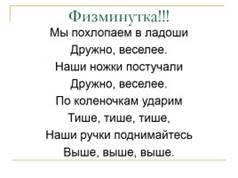 - Сейчас, давайте, поиграем, игра  называется «Фотограф».На доске записаны слова с буквосочетаниями ча–ща, чу–щу, жи–ши. Дети в течение двух минут читают слова, а потом записывают в тетрадь по памяти. Подчеркните орфограммы.Чашка, ножи, роща, туча, лужи, часы, стрижи, щука, шишка, жираф.-Молодцы!-…, какие слова ты успела записать?6Закрепление знаний и способов действий.Обеспечение усвоения новых знаний и способов действий на уровне применения в измененной ситуации.Самостоятельная работаСтр. 50 Упражнение 2.Уровень 1.Измени слова по образцу3 столбикаУровень 2.Измени слова по образцу2 столбикаУровень 3.Измени слова по образцу1 столбикПроверка.7Подведение итогов урока. Рефлексия.Учить анализировать и оценивать успешность.Рефлексия:  -Какую тему мы изучали на уроке? -Какую цель перед собой ставили?-Достигли мы поставленной цели?-Все ли вам было понятно?-Что бы вы поставили себе за работу на уроке?Выставление отметок за урок.На отлично работали-Хорошо применили свои знания-Лучше свою работу покажут на следующем уроке-